____________________________________________________________________________________________________________________КАРАР                                                                                           РЕШЕНИЕ                    Совета  сельского  поселения   Надеждинский   сельсоветмуниципального   района  Иглинский  район   Республики                                                  БашкортостанОб  утверждении  схемы   избирательных  округов  по  выборам  депутатов  Совета  сельского  поселения  Надеждинский  сельсовет  муниципального  района  Иглинский  район  Республики  Башкортостан  третьего  созыва               В  соответствии  со  статьей  18  Федерального  закона  «Об  основных  гарантиях  избирательных  прав  и  права  на  участие  в  референдуме  граждан  Российской  Федерации», статьей 15  Кодекса  Республики  Башкортостан  о  выборах,  статьей  7 Устава  сельского  поселения  Надеждинский  сельсовет  муниципального  района  Иглинский  район  Республики  Башкортостан,  рассмотрев  решение  территориальной  избирательной  комиссии  муниципального  района  Иглинский  район  Республики  Башкортостан  (с  полномочиями  избирательной  комиссии  сельского  поселения  Надеждинский  сельсовет  муниципального  района  Иглинский  район  Республики  Башкортостан)  Совет  решил: Утвердить  схему  избирательных  округов  по  выборам  депутатов  Совета  сельского  поселения  Надеждинский  сельсовет  муниципального  района  Иглинский  район  Республики  Башкортостан  третьего  созыва  и  ее  графическое  изображение  (прилагается).Обнародовать  утвержденную  схему  избирательных  округов  и  ее  графическое  изображение  путем  размещения  на  информационном  стенде  по  адресу: РБ, Иглинский  район, с. Пятилетка, ул. Центральная -4  не  позднее  27  февраля  2015 года.Направить  настоящее  решение  в  территориальную  избирательную  комиссию  муниципального  района  Иглинский  район  Республики  Башкортостан.Глава    сельского  поселения                                         Т.В.Ашанина25  февраля  2015 года    №  318БАШКОРТОСТАН РЕСПУБЛИКАhЫИГЛИН  РАЙОНМУНИЦИПАЛЬ РАЙОНЫНЫННАДЕЖДИН АУЫЛ  СОВЕТЫАУЫЛ БИЛЭМЭHЕ СОВЕТЫ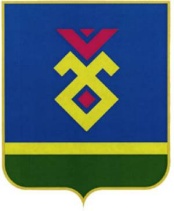 CОВЕТ               СЕЛЬСКОГО ПОСЕЛЕНИЯНАДЕЖДИНСКИЙ СЕЛЬСОВЕТМУНИЦИПАЛЬНОГО РАЙОНАИГЛИНСКИЙ РАЙОНРЕСПУБЛИКИ БАШКОРТОСТАН452420, Пятилетка   ауылы,  !62к  урамы, 4 Тел.\факс   (34795) 2-60-33 e-mail: nadegdino_igl@mail.ru                   452420,  с.  Пятилетка, ул. Центральная, 4                 Тел.\факс  (34795) 2-60-33              e-mail: nadegdino_igl@mail.ru